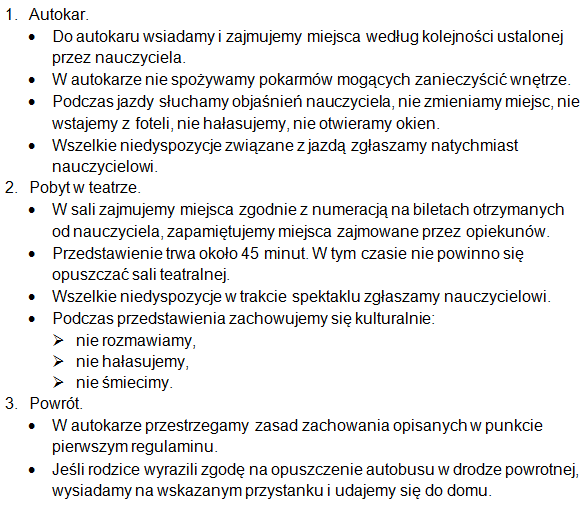 Autokar